“おうちで” 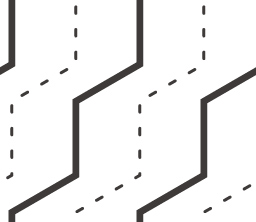 登録団体交流会2021/3/27(土)13:30～14:30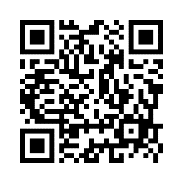 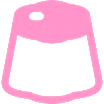 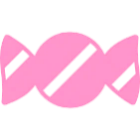 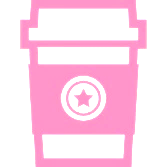 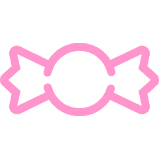 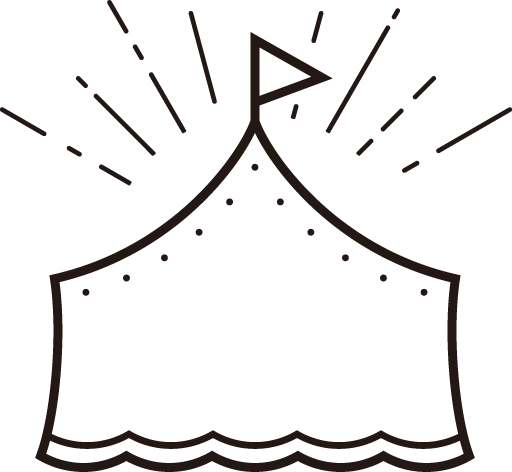 